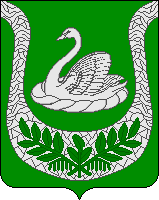 Администрациямуниципального образования«Фалилеевское сельское поселение»муниципального образования«Кингисеппский муниципальный район»Ленинградской областиПОСТАНОВЛЕНИЕот    03.11.2022 г. № 118В целях разработки проекта бюджета муниципального образования на 2023 год и на плановый период 2024 и 2025 годов, в соответствии с Бюджетным кодексом Российской Федерации и Положением о бюджетном процессе МО «Фалилеевское сельское поселение», ПОСТАНОВЛЯЮ:1.      Утвердить основные направления бюджетной и налоговой политики МО «Фалилеевское сельское поселение МО «Кингисеппский муниципальный район» Ленинградской области на 2023 год и на плановый период 2024 и 2025 годов согласно приложению №1.	2.       Разместить настоящее Постановление  на официальном сайте муниципального образования «Фалилеевское сельское поселение» в сети Интернет.3.        Постановление вступает в силу с момента его подписания.4.        Возложить контроль за исполнением настоящего Постановления на начальника отдела бухгалтерского учета и финансов, главного бухгалтера администрации.Глава администрации    МО «Фалилеевское сельское поселение»                                     С.Г.ФилипповаУтвержденоПостановлением Администрации МО«Фалилеевское сельское поселение»от  03.11.2022 года  № 118(Приложение)Основные направления бюджетной и налоговой политики муниципального образования «Фалилеевское сельское поселение» муниципального образования «Кингисеппский муниципальный район» Ленинградской области на 2023 год и на плановый период 2024 и 2025 годовОсновные направления бюджетной и налоговой политики бюджета поселения на 2023 год и на плановый период 2024 и 2025 годов определены в соответствии со статьями 172, 184.2 Бюджетного кодекса Российской Федерации, Федеральным законом от 06.10.2003 года № 131-ФЗ «Об общих принципах организации местного самоуправления в Российской Федерации», посланием Президента Российской Федерации Федеральному собранию от 21.04.2021 года, Указом Президента Российской Федерации от 21.07.2020 года № 474 «О национальных целях развития Российской Федерации на период до 2030 года» (с изменениями и дополнениями) и решением Совета  Депутатов  муниципального образования «Фалилеевское сельское поселение»  Кингисеппского муниципального района  Ленинградской области  от  26.05.2020 года №74 (с изменениями и дополнениями) «Об утверждении  Положения  «О бюджетном процессе в  МО «Фалилеевское сельское поселение».При подготовке основных направлений бюджетной и налоговой политики МО «Фалилеевское сельское поселение» были учтены положения «Основных направлений бюджетной и налоговой политики Ленинградской области на 2023 год и на плановый период 2024 и 2025 годов», прогноза социально-экономического развития Ленинградской области  и МО «Фалилеевское сельское поселение» на 2023 год и на плановый период 2024 и 2025 годов.Бюджетная и налоговая политика МО «Фалилеевское сельское поселение» на 2023 год и на плановый период 2024и 2025 годов является основой бюджетного планирования, обеспечения рационального и эффективного использования бюджетных средств.Основные направления бюджетной и налоговой политики определяют стратегию действий  администрации МО «Фалилеевское сельское поселение» в части  доходов, расходов бюджета, являются базой для формирования бюджета МО «Фалилеевское сельское поселение» на 2023 год и на плановый период 2024и 2025 годов, повышения качества бюджетного процесса, обеспечения рационального и эффективного использования бюджетных средств, дальнейшего совершенствования межбюджетных отношений.Целью основных направлений бюджетной и налоговой политики МО «Фалилеевское сельское поселение» является определение условий, используемых при составлении проекта бюджета на 2023 год и на плановый период 2024и 2025 годов, подходов к его формированию, основных характеристик и прогнозируемых параметров бюджета МО «Фалилеевское сельское поселение».Для обеспечения взвешенного подхода к формированию бюджета МО «Фалилеевское сельское поселение» на 2023 год и на плановый период 2024и 2025 годов  и минимизации рисков его несбалансированности бюджетное планирование будет осуществляться на основе прогноза социально-экономического развития поселения. В соответствии с требованиями п.4 ст.169 Бюджетного кодекса РФ и Положения о бюджетном процессе в МО «Фалилеевское сельское поселение», проект бюджета составлен на три года: очередной финансовый 2023 год  и на плановый период 2024 и 2025годов.  Основные итоги реализации бюджетной и налоговой политикив 2021году и за 9 месяцев 2022 года.Бюджетная политика, проводимая администрацией Фалилеевского сельского поселения, ориентирована на эффективное, ответственное и прозрачное управление муниципальными финансами, что является базовым условием для устойчивого экономического роста, своевременного исполнения социальных обязательств и достижения других стратегических целей социально-экономического развития поселения.Муниципальным образованием выполняются принятые социальные обязательства, в первую очередь, по сохранению достигнутого уровня заработной платы отдельных категорий работников бюджетной сферы, определённых  Указом Президента Российской Федерации от 7 мая 2012 года №597 «О мероприятиях по реализации государственной социальной политики».Бюджетно-налоговая политика Фалилеевского сельского поселения в 2021 году и в начале 2022 года строилась в соответствии с ключевыми приоритетами, определенными в Основных направлениях бюджетно-налоговой политики на 2021 и 2022годы соответственно.Муниципальное образование «Фалилеевское сельское поселение» является дотационным.Основными целями бюджетной политики на 2021 год являлись:Обеспечение бюджетной устойчивости и сбалансированности бюджета сельского поселения.Повышение качества планирования и эффективного исполнения расходов бюджета сельского поселения получателями бюджетных средств.Обеспечение прозрачности и открытости бюджета и бюджетного процесса для общества. Доходная часть бюджета сельского поселения в 2021 году исполнена на 93,0% от плановых назначений и составляет 23 528,2тысяч рублей при уточненном плане в сумме 25 284,8тысяч рублей. Расходная часть бюджета исполнена на 95,2% от плановых назначений и составляет 24 705,3тысяч рублей при уточненном плане в сумме 25 943,1тысяч рублей.Бюджет поселения исполнен с дефицитом в размере (-) 1 177,1тысяч рублей.Основными источниками поступлений налоговых и неналоговых доходов  в 2021 году являются: земельный налог - поступления составили 1 773,8  тысяч рублей  (32,3% от общей суммы налоговых и неналоговых доходов) и акцизы по подакцизным товарам – поступления составили  1 459,4 тысяч рублей (31,8% от общей суммы налоговых и неналоговых доходов).Наибольшую долю в расходах бюджета МО «Фалилеевское сельское поселение» за 2021 год составили:31,8% расходы по разделу «Жилищно-коммунальное хозяйство», 26,8% расходы по разделу «Общегосударственные вопросы» и 23,2% расходы по разделу «Культура, кинематография».Данные средства направлены на обеспечение полномочий в области жилищно-коммунального хозяйства, на обеспечение деятельности органов местного самоуправления и учреждений культуры.В 2021 году расходы бюджета проводились с учетом реализации 5-ти утвержденных муниципальных программ. Программная часть расходов бюджета исполнена на 95,2% от плановых назначений и составляет 17 062,2 тыс. рублей при уточненном плане в сумме 17 915,2тысяч рублей. Доля программных расходов в общей сумме произведенных расходов составила 69,1%. Непрограммные расходы в 2021 году составили 7 643,1 тыс. рублей или 95,2% от запланированных средств (уточненный план  - 8 027,9 тыс. рублей). Доля непрограммных расходов в общей сумме произведенных расходов составила 30,9%.В 2021 году Фалилеевским сельским поселением были реализованы следующие мероприятия:очистка пожарного водоема и благоустройство территории вокруг него в д. Кайболово;благоустройство придомовой территории МКД №5 в д. Фалилеево;приобретение и установка входных дверей в МКУК "Фалилеевский КДЦ "Современник", приобретение спортивного оборудования и инвентаря для проведения культурно-массовых  мероприятий,  приобретение инвентаря  и оборудования для музейной комнаты и Семейного клуба выходного дня.Основными задачами на 2022 год продолжают оставаться:Обеспечение бюджетной устойчивости и сбалансированности бюджета сельское поселения.Повышение качества планирования и эффективного исполнения расходов бюджета сельского поселения получателями бюджетных средств.Обеспечение прозрачности и открытости бюджета и бюджетного процесса для общества. Информация об исполнении бюджетаМО «Фалилеевское сельское поселение» на 01.10.2022 года											(тыс.рублей)Основнымиисточниками поступлений налоговых и неналоговых доходов по итогам 9 месяцев 2022 года являются:- доходы от реализации имущества, находящегося в государственной и муниципальной собственности (за исключением движимого имущества бюджетных и автономных учреждений, а также имущества государственных и муниципальных унитарных предприятий, в том числе казенных) – поступления составили 3 000,0 тыс. рублей (46,8% от общей суммы налоговых и неналоговых доходов);- акцизы  по подакцизным товарам - поступления составили 1 318,2 тысяч рублей  (20,6%  от общей суммы налоговых и неналоговых доходов).Наибольшую долю в расходах бюджета МО «Фалилеевское сельское поселение» за 9 месяцев  2022 года составляют:26,3% расходы по разделу «Общегосударственные вопросы» и23,3% расходы по разделу «Национальная экономика». Данныесредстванаправлены на обеспечение деятельности органов местного самоуправленияи на обеспечение дорожного хозяйства (дорожные фонды).В 2022 году расходы бюджета проводятся так же, как и в 2021 году, с учётом реализации 4-х муниципальных программ и непрограммных направлений деятельности.Муниципальные программы сформированы по основным направлениям деятельности муниципального образования с целью реализации полномочий, установленных статьей 14 Федерального закона от 06.10.2003 года №131-ФЗ «Об общих принципах организации местного самоуправления в Российской Федерации».Действующие расходные обязательства муниципального образования сельского поселения исполняются в полном объеме. Новые расходные обязательства принимаются только на основе тщательной оценки и при наличии ресурсов для их гарантированного исполнения. Обеспечена своевременность и полнота выплаты заработной платы работникам муниципальных учреждений, осуществляется контроль состояния кредиторской задолженности по принятым обязательствам.Обеспечено выполнение требований Указа Президента Российской Федерации от 07.05.2012 года № 597 «О мероприятиях по реализации государственной социальной политики» в части сохранения целевых показателей по заработной плате работников учреждений культуры МО «Фалилеевское сельское поселение».В целях исполнения приказа Министерства финансов Российской Федерации от 28.12.2016 № 243н«О составе и порядке размещения и предоставления информации на едином портале бюджетной системы Российской Федерации» обеспечено регулярное размещение и публикация информации на едином портале бюджетной системы Российской Федерации о бюджетном процессе и муниципальных правовых актах, его регламентирующих.Органами местного самоуправления Фалилеевского сельского поселения проводится работа по повышению эффективности бюджетных расходов с целью концентрации ресурсов на наиболее значимые, с точки зрения социально-экономического эффекта, направления.В целях стимулирования органов местного самоуправления Ленинградской области к осуществлению своей деятельности с соблюдением бюджетного законодательства, улучшением финансовых показателей, обеспечением публичности управления финансами, комитетом финансов Ленинградской области ежегодно проводится оценка качества управления муниципальными финансами. По итогам проведенной оценки качества управления муниципальными финансами за 2020 год МО «Фалилеевское сельское поселение» присвоенаII степень качества (надлежащее качество управления).В соответствии с приказом комитета финансов МО «Кингисеппский муниципальный район» от 18.03.2021 года №28 «О порядке проведения мониторинга качества финансового менеджмента главных администраторов средств бюджета МО «Кингисеппский муниципальный район», бюджета МО «Кингисеппское городское поселение» и бюджетов муниципальных образований сельских поселений, формирование и исполнение бюджетов которых осуществляется комитетом финансов администрации МО «Кингисеппский муниципальный район» (с изменениями) проводится оценка качества финансового менеджмента главного распорядителя бюджетных средств администрации МО «Фалилеевское сельское поселение». По результатам оценки качества финансового менеджмента администрация МО «Фалилеевское сельское поселение» за 2021 год имеет82,4% оценки по группам показателей качества и II степень качества (надлежащее качество).Основные направления бюджетной политики МО «Фалилеевское сельское поселение» в 2023 году и плановом периоде 2024 и 2025 годахБюджетная политика поселения будет отражать преемственность ранее поставленных целей и задач, актуализированных с учетом текущей экономической ситуации и прогноза социально-экономического  развития муниципального образования и будет направлена на:  Обеспечение долгосрочной сбалансированности и устойчивости бюджета поселения. Повышение эффективности и прозрачности управления муниципальными финансами.В целом в среднесрочной перспективе на 2023 год и на плановый период 2024 и 2025 годов прогнозируется положительная динамика социально-экономического развития Фалилеевского сельского поселения. В 2023 году и на плановый период 2024 и 2025 годов планируется продолжение реализации мероприятий в рамках действующих муниципальных программ.Обеспечение долгосрочной сбалансированности и устойчивости бюджета поселения Данное направление будет реализовываться с учетом решения следующих задач:сохранение и развитие налогового потенциала на территории МО «Фалилеевское сельское поселение» путем мониторинга поступлений доходной части бюджета, проведения комиссий по снижению недоимки в бюджет в целях повышения собираемости налогов и сборов;проведение постоянной оценки целесообразности и актуальности соответствующих мероприятий, механизмов их реализации и финансового обеспечения, результатов и наличия альтернативных инструментов по достижению целей муниципальных программ;планирование расходов на основании прогноза социально-экономического развития Ленинградской области, МО «Кингисеппский муниципальный район» и МО «Фалилеевское сельское поселение» по базовому сценарию развития экономики региона; применение метода  программно-целевого управления, целями которого будут достижение показателей и принятие объективных (обоснованных) управленческих решений с учетом эффективного использования бюджетных средств;обеспечение финансированием действующих расходных обязательств, в том числе в целях софинансирования которых бюджету сельского поселения предоставляются субсидии из бюджетов других уровней;принятие новых расходных обязательств должно проводиться с учетом оценки их эффективности и возможных сроков и механизмов реализации в пределах имеющихся ресурсов;соблюдение установленных Правительством Ленинградской области нормативов на содержание органов местного самоуправления в муниципальных образованиях Ленинградской области.2.	Повышение эффективности и прозрачности управления муниципальными финансамиДанное направление будет реализовываться с учетом решения следующих задач:повышение взаимной ответственности заказчиков и исполнителей муниципальных контрактов, в том числе ограничение случаев авансирования муниципальных контрактов;поиск внутренних резервов оптимизации бюджетных расходов в целях обеспечения финансирования приоритетных направлений деятельности;распределение плановых назначений в течение финансового года, учитывающее особенности выполнения отдельных видов работ, связанных с сезонностью, длительностью и (или) периодичностью их выполнения; совершенствование составления прогноза кассовых поступлений в бюджет и прогноза кассовых выплат из бюджета городского поселения с целью снижения количества их изменений в течение финансового года;тщательный анализ и подготовка обоснований бюджетных ассигнований  при принятии решений о необходимости финансирования отдельных расходов бюджета городского поселения;совершенствование процедур предварительного и последующего контроля, а также применение бюджетной меры принуждения за совершение бюджетного нарушения в финансово-бюджетной сфере;соблюдение требований ст. 99  Федерального закона  от  05.04.2013 года  №44-ФЗ  «О контрактной системе в сфере закупок товаров, работ, услуг для обеспечения государственных и муниципальных нужд» в части контроля в сфере закупок;обеспечение выполнения целевых показателей муниципальных программ, преемственность показателей достижения определенных целей, обозначенных в муниципальных программах, целям и задачам, обозначенным в государственных программах субъекта, и обеспечение их увязки;обеспечение выполнения (достижения) целевых показателей результативности, установленных в соответствии с заключенными с отраслевыми комитетами правительства Ленинградской области соглашениями по всем субсидиям, предоставленным из бюджета Ленинградской области бюджету сельского поселения.Кроме того, на постоянной основе будет осуществляться работа с компонентами государственной интегрированной информационной системы управления общественными финансами «Электронный бюджет». Размещение и предоставление информации о бюджетном процессе в муниципальном образовании поселения осуществляется на едином портале бюджетной системы Российской Федерации «Электронный бюджет». В отдельных модулях информационно-аналитического обеспечения «Электронный бюджет» гражданам доступна информация о нормативной базе муниципального образования, о бюджетном планировании и осуществленных расходах бюджета.Для решения вопросов местного значения МО «Фалилеевское сельское поселение» в 2023 году будут осуществлены мероприятия по обеспечению первичных мер пожарной безопасности в границах населенных пунктов поселения, а так же мероприятия по созданию условий для массового отдыха жителей поселения и организации обустройства мест массового отдыха населения.В 2023 году будет продолжена работа по информированию граждан об открытости бюджетного процесса уже известными способами:проведение ежегодных публичных слушаний по отчету об исполнении бюджета за предыдущий год  и проекту бюджета на очередной финансовый год и плановый период, о чем заблаговременно сообщается в средствах массовой информации;размещение на официальном сайте бюджета для граждан и отчета для граждан МО «Фалилеевское сельское поселение»;размещение информации на сайте муниципальных закупок для муниципальных нужд www.goszakaz.lenobl.ru о закупках, осуществляемых в целях обеспечения муниципальных нужд органов местного самоуправления и нужд муниципальных учреждений.Все вышеперечисленные меры, проводимые в рамках реализации бюджетной политики, должны обеспечить поддержание сбалансированности бюджетной системы МО «Фалилеевское сельское поселение», что позволит осуществлять финансирование расходных обязательств бюджета в полном объеме.Основные подходы к планированию бюджета сельского поселенияна 2023 год и плановый период 2024 и 2025 годовВ соответствии со ст.174.1 Бюджетного кодекса, согласно основным направлениям бюджетной и налоговой политики МО «Фалилеевское сельское поселение» на 2023 год и на плановый период 2024 и 2025 годов прогноз доходов бюджета муниципального образования «Фалилеевское сельское поселение» на 2023 год и плановый период 2024 и 2025 годов рассчитан исходя из основных показателей социально-экономического развития муниципального образования «Фалилеевское сельское поселение», ожидаемого поступления налоговых и неналоговых доходов в 2022 году, анализа поступлений за предыдущие годыс учетом данных администраторов доходов.В соответствии со ст.39 Бюджетного кодекса, при формировании проекта бюджета поселения на 2023 год и на плановый период 2024 и 2025 годов учитывались положения Бюджетного кодекса Российской Федерации, нормы налогового законодательства, действующие на дату составления проекта бюджета, а также планируемые изменения и дополнения в законодательство Российской Федерации и законодательство Ленинградской области в налоговой и бюджетной сферах, вступающие в действие с 01.01.2023 года.Прогноз поступлений по основным доходным источникам произведен на основании расчетов, представленных главными администраторами доходов бюджета сельского поселения в соответствии с методиками прогнозирования администрируемых доходов, разработанными в рамках реализации положений пункта 1 статьи 160.1 Бюджетного кодекса Российской Федерации и постановления Правительства Российской Федерации от 23.06.2016 № 574 «Об общих требованиях к методике прогнозирования поступлений доходов в бюджеты бюджетной системы Российской Федерации».Оценка поступлений налоговых и неналоговых доходов в бюджет муниципального образования «Фалилеевское сельское поселение» в 2022 году составляет 8 116,5 тысяч рублей, прогнозируемые поступления в 2023 году 5 034,9 тысяч рублей, в 2024 году –5 130,3 тысяч рублей, в 2025 году – 5 219,8тысяч рублей.По налоговым доходам прогноз поступлений на 2023 год составляет 4 376,3 тысяч рублей, на 2024 год – 4 471,7 тысяч рублей, на 2025 год – 4 561,2 тысяч рублей.Наиболее значимым доходным источником является земельный налог.Прогноз поступлений земельного налогав 2023 годузапланирован в сумме 1 827,6 тысяч рублей. В расчетах учтено зачисление земельного налога  по нормативу 100%.Поступления данного налога спрогнозированы с учетом уплаты налога:- налогоплательщиками-организациями в течение года равными долями в размере одной четвертой части годовой суммы налога;- физическими лицами на основании налогового уведомления до 1 декабря года, следующего за истекшим налоговым периодом.По неналоговым доходам прогноз поступлений на 2023 год рассчитан в объёме658,6тысяч рублей, на 2024 год – 658,6 тысяч рублей, на 2025 год – 658,6 тысяч рублей.Наиболее значимым доходным источником является аренда имущества, составляющего казну сельских поселений (за исключением земельных участков), главным администратором которого является администрация МО «Фалилеевское сельское поселение».Безвозмездные поступления на 2023 и на плановый период 2024 и 2025 годов запланированы в соответствии с проектом областного закона «Об областном бюджете Ленинградской области на 2023 год и на плановый период 2024 и 2025 годов» и с проектом бюджета муниципального образования «Кингисеппский муниципальный район»:дотация  из  районного  фонда  финансовой  поддержкина выравнивание бюджетной обеспеченности поселений запланирована:на 2023 год – 4 051,3 тысяч рублей;на 2024 год – 4 195,5 тысяч рублей;на 2025 год – 4 347,6 тысяч рублей.дотация из фонда финансовой поддержки поселений за счет субвенций из областного бюджета запланирована:на 2023 год – 4 509,0 тысяч рублей;на 2024 год – 4 702,2 тысяч рублей;на 2025 год – 4 881,9 тысяч рублей.Бюджет 2023 года и планового периода 2024 и 2025 годов включает в себя расходы по четырем муниципальным программам МО «Фалилеевское сельское поселение», а также непрограммным направлениям деятельности и сформирован на основе следующих основных подходов:применение расчетной величины с 01 января 2023 года в размере 10 755 рублей, с 01 сентября 2023 года в размере 11 725 рублей при расчете должностных окладов работников муниципальных учреждений МО «Фалилеевское сельское поселение» за календарный месяц или за выполнение установленной нормы труда;индексация расходов на выплату заработной платы по муниципальным должностям муниципального образования «Фалилеевское сельское поселение» и месячных должностных окладов, ежемесячной надбавки к должностным окладам за классный чин муниципальных служащих муниципального образования «Фалилеевское сельское поселение», а также месячных должностных окладов работников, замещающих должности, не являющиеся должностями муниципальной службы в целом на 2023 год в 1,03 раза;индексация расходов на выплату пенсий за выслугу лет, назначаемых лицам, замещающим должности муниципальной службы в органах местного самоуправления МО «Фалилеевское сельское поселение», в целом на 2023 год в 1,03 раза;индексация расходов на закупки товаров, работ и услуг (в части расходов на коммунальные услуги) не более чем на 6,1% (в соответствии с прогнозом социально-экономического развития Ленинградской области);обеспечение действующих расходных обязательств, в том числе в целях софинансирования которых бюджету МО «Фалилеевское сельское поселение» предоставляются субсидии из других бюджетов Бюджетной системы Российской Федерации;планирование расходов на сохранение достигнутого в 2022 году уровня средней заработной платы отдельных категорий работников муниципальных учреждений культуры и обеспечение выплат стимулирующего характера в целях достижение целевых показателей по МО «Фалилеевское сельское поселение» в соответствии с Указом Президента РФ от 07.05.2012 года № 597;планирование резервного фонда администрации МО «Фалилеевское сельское поселение» на финансовое обеспечение непредвиденных расходов, в т.ч. на проведение аварийно-восстановительных работ и иных мероприятий, связанных с ликвидацией стихийных бедствий и других ЧС в размере 65,0 тыс. рублей.В 2023 году и плановом периоде 2024 и 2025 годов планируется сформировать дорожный фонд в размере прогнозируемого объема доходов бюджета МО «Фалилеевское сельское поселение», его формирующих, в соответствии с Порядком формирования и использования бюджетных ассигнований дорожного фонда МО «Фалилеевское сельское поселение», утвержденного решением Совета депутатов МО «Фалилеевское сельское поселение» от 17.09.2013 года № 263 (с изменениями). Использовать бюджетные ассигнования дорожного фонда МО «Фалилеевское сельское поселение» планируется в соответствии с вышеуказанным Порядком. Основными направлениями расходования средств дорожного фонда сельского поселения в 2023 году будет являться содержание и ремонт автомобильных дорог в рамках утвержденной муниципальной программы.В 2023 году планируются мероприятия по благоустройству придомовой территории МКД №9 в д. Фалилеево; установке противопожарных резервуаров в д. Домашово и д. Кайболово; приобретению оргтехники, микрофонов и костюмов для МКУК «Фалилеевский КДЦ «Современник».При планировании расходов бюджета сохраняются действующие приоритеты бюджетных расходов.Основные параметры бюджета будут определены исходя из ожидаемого прогноза поступления доходов и планирования расходов бюджета в программно-целевом формате с обеспечением действующих расходных обязательств.Расходы на выплату заработной платы с начислениями работников муниципальных учреждений сформированы в пределах существующей штатной численности работников муниципальных учреждений.Условно-утвержденные расходы, нераспределенные в плановом периоде по кодам бюджетной классификации, запланированы в 2024 году в объеме 2,5% в 2025 году – 5%, от общего объема расходов за счет собственных средств.Основные направления налоговой политики на 2023 год и на плановый период 2024и 2025 годовНалоговая политика МО «Фалилеевское сельское поселение» отражает преемственность ранее поставленных целей и задач налоговой политики в области доходов и будет направлена на сохранение и развитие налоговой базы в сложившихся экономических условиях.Важнейшей и значимой целью налоговой политики на 2023 год и на плановый период 2024и 2025 годов является  обеспечение необходимого уровня доходов бюджета  МО «Фалилеевское сельское поселение» для поддержания сбалансированности бюджета.В целях сохранения и укрепления доходной базы бюджета МО «Фалилеевское сельское поселение» приоритетными направлениями налоговой  политики в области доходов на 2023 год и на плановый период 2024и 2025годов продолжают оставаться:-  повышение собираемости налогов и сборов;- обеспечение полной реализации норм бюджетного  и налогового законодательства в части полномочий администрации МО «Фалилеевское сельское поселение»;-    развитие налогового потенциала на территории МО «Фалилеевское сельское поселение»; - оперативная корректировка бюджета при отклонении поступлений доходов от прогнозных оценок;-  повышение качества управления муниципальными финансами;- своевременная подготовка нормативно-правовых актов в области установления местных налогов и своевременная оценка налоговых льгот;- максимальное приближение прогнозов поступления доходов бюджета МО «Фалилеевское сельское поселение» к реальной ситуации в экономике;- усиление системы администрирования неналоговых доходов в целях повышения их собираемости, минимизации недоимки, обеспечения своевременного поступления платежей, определяющих доходную базу бюджета МО «Фалилеевское сельское поселение».На достижение поставленной цели должно быть ориентировано решение следующих основных задач бюджетной и налоговой политики МО «Фалилеевское сельское поселение»:- продолжение работы с налогоплательщиками бюджета МО «Фалилеевское сельское поселение» с целью обеспечения своевременного поступления платежей в бюджет, увеличения налогооблагаемой базы, стабилизации финансового состояния организаций;- проведение работы по выявлению и уточнению налоговой базы по земельному налогу, налогу на имущество физических лиц (проведение работы по идентификации правообладателей земельных участков и предоставление сведений налоговым органам, сокращение перечня льготных категорий налогоплательщиков, оптимизация ставок налогов для отдельных категорий налогоплательщиков);- особое внимание должно уделяться сокращению задолженности по платежам;-   следует усилить работу по выявлению резервов роста налоговых и неналоговых поступлений бюджета МО «Фалилеевское сельское поселение»;- осуществлять взаимодействие с налогоплательщиками по вопросам взаимовыгодного сотрудничества с целью обеспечения своевременного поступления платежей в бюджет МО «Фалилеевское сельское поселение», увеличения налогооблагаемой базы.В целом реализация основных направлений налоговой политики поселения позволит: - повысить уровень ответственности главного администратора доходов бюджета Фалилеевского сельского поселения за выполнение плановых показателей поступления доходов; - скоординировать действия органа местного самоуправления по совершенствованию механизмов использования собственности поселений.В соответствии с действующим законодательством администрацией МО «Фалилеевское сельское поселение» ежегодно проводится оценка налоговых расходов муниципального образования «Фалилеевское сельское поселение», на основании которой, налоговые льготы (налоговые расходы), предоставляемые отдельным категориям, в виде полного освобождения от уплаты земельного налога, признаются эффективными и не требующими отмены.Сформированный на основе изложенных выше направлениях бюджетной и налоговой политики проект бюджета на 2023 год и на плановый период 2024и 2025 годов предполагает реализацию комплексного подхода к обеспечению устойчивости бюджета, повышению гибкости бюджетных расходов.Реализация этих мер будет являться необходимым условием повышения эффективности системы управления финансами.Конечным результатов проводимой налоговой политики должно являться закрепление и развитие положительных темпов экономического роста поселения, рост доходной части бюджета МО «Фалилеевское сельское поселение».Об утверждении основных направлений бюджетной и налоговой политики МО «Фалилеевское сельское поселение МО «Кингисеппский муниципальный район» Ленинградской области на 2023 год и на плановый период 2024 и 2025 годовНаименованиеУточненный план на 2022 год (по сводной бюджетной росписи на 01.10.2022 год)Исполнение за 9 месяцев 2022 годаПроцент исполнения, %НаименованиеУточненный план на 2022 год (по сводной бюджетной росписи на 01.10.2022 год)Исполнение за 9 месяцев 2022 годаПроцент исполнения, %1. ДОХОДЫ (всего), в том числе:44 432,124 621,555,4Налоговые и неналоговые доходы7 772,96 404,382,4Безвозмездные поступления36 659,218 217,249,72.РАСХОДЫ (всего)46 218,221 861,647,33.Дефицит (-), профицит (+)(-) 1 786,12 759,9Х